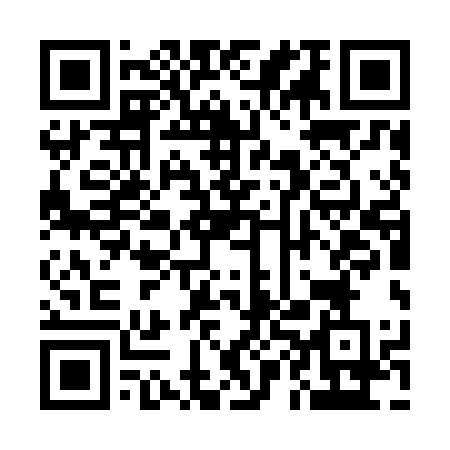 Prayer times for Christies Landing, New Brunswick, CanadaWed 1 May 2024 - Fri 31 May 2024High Latitude Method: Angle Based RulePrayer Calculation Method: Islamic Society of North AmericaAsar Calculation Method: HanafiPrayer times provided by https://www.salahtimes.comDateDayFajrSunriseDhuhrAsrMaghribIsha1Wed4:236:031:186:218:3310:142Thu4:206:021:186:228:3410:163Fri4:186:001:186:228:3610:184Sat4:165:591:186:238:3710:205Sun4:145:571:176:248:3810:226Mon4:125:561:176:258:4010:247Tue4:095:541:176:268:4110:268Wed4:075:531:176:268:4210:289Thu4:055:511:176:278:4410:3010Fri4:035:501:176:288:4510:3311Sat4:015:491:176:298:4610:3512Sun3:595:471:176:308:4810:3713Mon3:575:461:176:308:4910:3914Tue3:555:451:176:318:5010:4115Wed3:535:441:176:328:5110:4316Thu3:515:421:176:338:5310:4517Fri3:495:411:176:338:5410:4718Sat3:475:401:176:348:5510:4919Sun3:455:391:176:358:5610:5120Mon3:435:381:176:358:5710:5321Tue3:415:371:176:368:5910:5522Wed3:405:361:186:379:0010:5623Thu3:385:351:186:379:0110:5824Fri3:365:341:186:389:0211:0025Sat3:345:331:186:399:0311:0226Sun3:335:321:186:399:0411:0427Mon3:315:311:186:409:0511:0628Tue3:305:311:186:419:0611:0829Wed3:285:301:186:419:0711:0930Thu3:275:291:186:429:0811:1131Fri3:255:291:196:429:0911:13